 國 立 高 雄 海 洋 科 技 大 學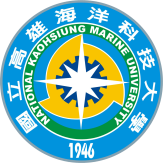 微 電 子 工 程 系ooooo實驗室設備名稱(中文): 設備名稱(英文): 管理老師: 購買日期: 經費來源: 